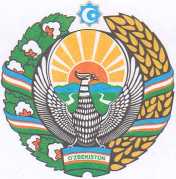 ÖZBEKİSTAN CUMHURİYETİ BAKANLAR KURULU BÜNYESİNDE DEVLET BİTKİ KARANTİNA DENETİMİ BİRİMİ100100, Toshkent shahri, Bobur 1-berkko‘chasi, 17-uy			         17,1-st blind alley, Bobur street, Tashkent, 100100Tel./faks: (99871) 255-62-39, e-posta: info@karantin.uz	Tel/faks: (99871) 255-62-39, e-posta: info@karantin.uzwww.karantin.uz									www.karantin.uz1-12/1332	11 Haziran 2021Türkiye Cumhuriyeti Tarım ve Orman Bakanlığı Gıda ve Kontrol Genel MüdürlüğüÖzbekistan Cumhuriyeti Bakanlar Kurulu bünyesindeki Devlet Bitki Karantina Denetimi Birimi, Türkiye Cumhuriyeti Tarım ve Orman Bakanlığı Gıda ve Kontrol Genel Müdürlüğüne en içten dileklerini iletir ve aşağıdaki bilgileri tarafınıza sunar.Türkiye tarafından sağlanan bilgiler eşliğinde (No: E-21817801-320.03.03-1320721, 29 Nisan 2021) yapılan denetim sonucu Ek 1 ve 2'ye göre belirtilen şirketlere Özbekistan Cumhuriyeti'ne biber ve domates tohumları ihraç etme yetkisi vermiştir.Ayrıca, Denetleme Birimi tohumların, 12 Şubat 2021 tarihli ve 1-12/347 sayılı yazıda belirtilen şartlara uygun olarak ihraç edilmesi rica olunur.Özbekistan Cumhuriyeti Bakanlar Kurulu bünyesindeki Devlet Bitki Karantina Denetimi Birimi, Türkiye Cumhuriyeti Tarım ve Orman Bakanlığı Gıda ve Kontrol Genel Müdürlüğüne bu konuda güvendiğini bir kez daha yineler ve saygılarını bildirir.	Ek: 6 Sayfa.	Başkan(imza)I. Ergashev